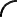 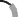 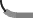 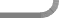 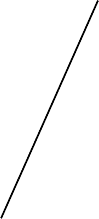 県教育委員会に、みなさんの声を届けます！岐阜教組は、これから以下の日程で県教委と懇談・交渉を持ちます。※各専門部に関する県教委交渉は、すでに終了しました。「働き方改革」が叫ばれる中で現場の実情はどうなっているのか。長時間勤務の縮減のためにどのような方策が考えられるのか。賃金や待遇は? 産休・育休・介護等に関わる制度は？免許更新の今後は？定年引き上げや会計年度任用職員の制度設計は？・・・岐阜県教育委員会に対して、いっぱい言いたいこと、聞きたいことがありませんか。多くの声を集めて交渉に臨みたいと考えています。ぜひ声をお聞かせください。10月24日(水)11月 ８ 日(木)11月14日(水)組合連 長時間勤務縮減懇談組合連本体 県教委交渉岐阜教組本体 県教委交渉　　等できれば　ご氏名　　　　　　　　　　　　　この用紙は（　　　　　　　）まで提出ください